LISTA DOKUMENTÓW WYMAGANYCH DO WNIOSKU (DO OCENY WNIOSKU)PROGRAM PRIORYTETOWY NFOŚIGW P.T.:Budownictwo energooszczędne.Część 2) PUSZCZYK - Niskoemisyjne budynki użyteczności publicznej 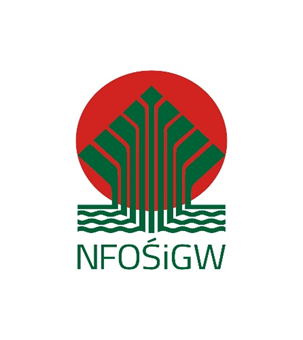 LISTA DOKUMENTÓWZałączniki: Mapa Wnioskodawców1.1.Dokumenty prawne (statut/umowa spółki/akt założycielski/odpis z rejestru podmiotów) odpowiednio wg Mapy Wnioskodawców (plik pdf w załączeniu).2.2.Upoważnienie/pełnomocnictwo do podpisania wniosku o dofinansowanie (jeżeli wniosek nie jest podpisany przez organ przewidziany do reprezentacji statutem wnioskodawcy).3.3.Oświadczenie o danych osoby poświadczającej kopie dokumentów (jeżeli  podpisująca osoba nie jest przewidziana do reprezentacji statutem wnioskodawcy).4.4.Uchwała Rady Gminy lub organu założycielskiego (dla jednostek innych niż gmina lub związek gmin) upoważniająca do przyjęcia przedsięwzięcia do realizacji i złożenia wniosku o dofinansowanie. 5.5.  Mapa poglądowa lokalizacji przedsięwzięcia (zalecana skala 1:50 000; 1:25 000).6.6.Dokumenty potwierdzające zbilansowanie źródeł finansowania wnioskowanego Przedsięwzięcia (w zależności od formy prawnej podmiotu oraz źródła finansowania należy przedstawić dokument/y potwierdzające pełne zbilansowanie źródeł finansowania) – jeśli dotyczy, tj. 
w przypadku kiedy wnioskowane dofinansowanie będzie niższe niż koszt całkowity przedsięwzięcia:Promesa udzielenia kredytu/pożyczki/dotacji (wydana przez bank i lub inne instytucje finansowe);Umowy i/lub wyciągi z zawartych umów kredytowych/pożyczkowych/dotacyjnych;Wyciąg z ustawy budżetowej państwa na rok bieżący (w przypadku finansowania przedsięwzięcia ze środków budżetu państwa);Oświadczenie o ubieganiu się o pomoc z budżetu państwa w latach następnych (w przypadku finansowania przedsięwzięcia ze środków budżetu państwa);Kopia wyciągów z rachunków bankowych/inwestycyjnych (w przypadku jeżeli środki wykazane na rachunku mają zostać przeznaczone na realizację przedsięwzięcia);Odpis KRS potwierdzający zarejestrowanie wniesionego kapitału/podjęte uchwały organów stanowiących Wnioskodawcy w sprawie dokapitalizowania spółki (w przypadku gdy źródłem finansowania są środki z podniesienia kapitału Spółki);Inne dokumenty potwierdzające możliwość wniesienia deklarowanych środków własnych (wymienić, np.: uchwały zarządu/rady nadzorczej/organów właścicielskich w sprawie realizacji przedsięwzięcia – jeżeli podjęto).7.7.Dokumenty finansowe – w zależności od formy prawnej i rodzaju prowadzonej sprawozdawczości finansowej, wg Mapy Wnioskodawców (plik pdf w załączeniu).8.  Wykaz dokumentów technicznych.Do wniosku, w postaci papierowej z podpisami (nie dotyczy podpisu elektronicznego, który wywołuje skutki prawne równoważne podpisowi własnoręcznemu), w postaci skanów zawierających podpisy i plików arkusza kalkulacyjnego (np. pliki xlsx, ods) lub innych plików aktywnych (umożliwiających przeszukiwanie elektroniczne, np. pliki docx, rtf, odt) należy dołączyć:Metrykę obliczeń cieplnych, energetycznych i bilansowych budynku (stanowiącą zał. nr 1a do Wytycznych Technicznych - część 1 i część 2) - zgodną ze wzorem, obie części ww. metryki w postaci papierowej (i skanu) powinny być podpisane przez Wnioskodawcę, Projektanta oraz w przypadku powołania Weryfikatora/Sprawdzającego,jeżeli dotyczy przedsięwzięcia, załącznik zawierający szczegółowe obliczeniowe uzasadnienie wraz z komentarzami dla przyjętego poziomu sprawności odzysku ciepła z powietrza wywiewanego zgodne z treścią Rozporządzenia w sprawie charakterystyki energetycznej i przywołanych w nim norm,załącznik zawierający obliczenia i komentarze potrzebne do wykazania możliwości wyprodukowania i wykorzystania w przedsięwzięciu energii z OZE,jeżeli dotyczy przedsięwzięcia, pisemny dowód (np. oświadczenie wnioskodawcy) przedstawiający stanowisko operatora systemu dystrybucji (lub innego upoważnionego podmiotu) potwierdzający możliwość „magazynowania” w sieci elektroenergetycznej energii elektrycznej wyprodukowanej w projektowanym budynku,jeżeli dotyczy przedsięwzięcia, dokument potwierdzający wartość współczynnika nakładu nieodnawialnej energii pierwotnej dla ciepła sieciowego uzyskany od dostawcy ciepła (lub potwierdzenie odmowy podania ww. wartości)dla przypadków braku występowania odpowiedniego wskaźnika emisji CO2 w opracowaniach KOBIZE lub braku możliwości uzyskania wskaźników emisji od dostawców ciepła sieciowego:pisemny dowód wartości wskaźnika emisji CO2 od dostawcy ciepła sieciowego albo braku możliwości uzyskania wskaźników emisji CO2,uzasadnienie (w tym obliczeniowe, gdy potrzebne) dla wartości przyjętych wskaźników emisji CO2. Do wniosku należy załączyć poniższe dokumenty w postaci plików elektronicznych. W przypadku braku użycia podpisu elektronicznego, który wywołuje skutki prawne równoważne podpisowi własnoręcznemu, poza zapisaniem plików w  GWD należy je dostarczyć także na nośniku (np. na płycie CD). We wszystkich przypadkach, gdy nie jest to niemożliwe, powinny być przekazane pliki w postaci, która umożliwia ich elektroniczne przeszukiwanie. Należy przekazać:pełną dokumentację obliczeń cieplnych i energetycznych, w tym charakterystyki energetyczne Budynku referencyjnego oraz Budynku ocenianego (projektowanego), przedstawioną w sposób umożliwiający dokonanie weryfikacji jej zawartości i prawidłowości wykonania obliczeń: umożliwiające elektroniczne przeszukiwanie danych pliki (np. raporty, zestawienia wyników) wygenerowane przez program komputerowy, istotne z punktu widzenia weryfikacji arkusze kalkulacyjne, (w przypadku zastosowania specjalistycznych programów komputerowych do wykonania obliczeń energetycznych, w dokumentacji powinna zostać załączona informacja o programie i jego wersji, a do wniosku dołączone pliki w wersji elektronicznej).dokumentację projektową złożoną razem z wnioskiem o pozwolenie na budowę w postaci ogólnie dostępnych typów plików, np. dxf, dwg, pdf, przy czym jeżeli jest to wykonalne, należy przekazać pliki, które można przeszukiwać elektronicznie,w przypadku opracowania dokumentacji projektowej wg zasad obowiązujących do 19 września 2020 r. – tzw. projekt wykonawczy lub jego części istotne z punktu widzenia weryfikacji wniosku o dofinansowanie – zaleca się przekazanie plików określonych w ww. podpunkcie b),w przypadku opracowania dokumentacji projektowej wg zasad obowiązujących od 19 września 2020 r. – (niezależnie od dokumentacji określonej w podpunkcie b)) projekt techniczny o jakim mowa w art. 34 ust. 1. Punkt 3) Prawa budowlanego  (jeżeli nie został wykonany do dnia złożenia wniosku o dofinansowanie – oświadczenie o terminie jego przekazania) lub części ww. projektu technicznego istotne z punktu widzenia weryfikacji wniosku o dofinansowanie - w postaci plików określonych w podpunkcie b),kosztorys inwestorski kwalifikowanej części przedsięwzięcia.  Wykaz dokumentów technicznych.Do wniosku, w postaci papierowej z podpisami (nie dotyczy podpisu elektronicznego, który wywołuje skutki prawne równoważne podpisowi własnoręcznemu), w postaci skanów zawierających podpisy i plików arkusza kalkulacyjnego (np. pliki xlsx, ods) lub innych plików aktywnych (umożliwiających przeszukiwanie elektroniczne, np. pliki docx, rtf, odt) należy dołączyć:Metrykę obliczeń cieplnych, energetycznych i bilansowych budynku (stanowiącą zał. nr 1a do Wytycznych Technicznych - część 1 i część 2) - zgodną ze wzorem, obie części ww. metryki w postaci papierowej (i skanu) powinny być podpisane przez Wnioskodawcę, Projektanta oraz w przypadku powołania Weryfikatora/Sprawdzającego,jeżeli dotyczy przedsięwzięcia, załącznik zawierający szczegółowe obliczeniowe uzasadnienie wraz z komentarzami dla przyjętego poziomu sprawności odzysku ciepła z powietrza wywiewanego zgodne z treścią Rozporządzenia w sprawie charakterystyki energetycznej i przywołanych w nim norm,załącznik zawierający obliczenia i komentarze potrzebne do wykazania możliwości wyprodukowania i wykorzystania w przedsięwzięciu energii z OZE,jeżeli dotyczy przedsięwzięcia, pisemny dowód (np. oświadczenie wnioskodawcy) przedstawiający stanowisko operatora systemu dystrybucji (lub innego upoważnionego podmiotu) potwierdzający możliwość „magazynowania” w sieci elektroenergetycznej energii elektrycznej wyprodukowanej w projektowanym budynku,jeżeli dotyczy przedsięwzięcia, dokument potwierdzający wartość współczynnika nakładu nieodnawialnej energii pierwotnej dla ciepła sieciowego uzyskany od dostawcy ciepła (lub potwierdzenie odmowy podania ww. wartości)dla przypadków braku występowania odpowiedniego wskaźnika emisji CO2 w opracowaniach KOBIZE lub braku możliwości uzyskania wskaźników emisji od dostawców ciepła sieciowego:pisemny dowód wartości wskaźnika emisji CO2 od dostawcy ciepła sieciowego albo braku możliwości uzyskania wskaźników emisji CO2,uzasadnienie (w tym obliczeniowe, gdy potrzebne) dla wartości przyjętych wskaźników emisji CO2. Do wniosku należy załączyć poniższe dokumenty w postaci plików elektronicznych. W przypadku braku użycia podpisu elektronicznego, który wywołuje skutki prawne równoważne podpisowi własnoręcznemu, poza zapisaniem plików w  GWD należy je dostarczyć także na nośniku (np. na płycie CD). We wszystkich przypadkach, gdy nie jest to niemożliwe, powinny być przekazane pliki w postaci, która umożliwia ich elektroniczne przeszukiwanie. Należy przekazać:pełną dokumentację obliczeń cieplnych i energetycznych, w tym charakterystyki energetyczne Budynku referencyjnego oraz Budynku ocenianego (projektowanego), przedstawioną w sposób umożliwiający dokonanie weryfikacji jej zawartości i prawidłowości wykonania obliczeń: umożliwiające elektroniczne przeszukiwanie danych pliki (np. raporty, zestawienia wyników) wygenerowane przez program komputerowy, istotne z punktu widzenia weryfikacji arkusze kalkulacyjne, (w przypadku zastosowania specjalistycznych programów komputerowych do wykonania obliczeń energetycznych, w dokumentacji powinna zostać załączona informacja o programie i jego wersji, a do wniosku dołączone pliki w wersji elektronicznej).dokumentację projektową złożoną razem z wnioskiem o pozwolenie na budowę w postaci ogólnie dostępnych typów plików, np. dxf, dwg, pdf, przy czym jeżeli jest to wykonalne, należy przekazać pliki, które można przeszukiwać elektronicznie,w przypadku opracowania dokumentacji projektowej wg zasad obowiązujących do 19 września 2020 r. – tzw. projekt wykonawczy lub jego części istotne z punktu widzenia weryfikacji wniosku o dofinansowanie – zaleca się przekazanie plików określonych w ww. podpunkcie b),w przypadku opracowania dokumentacji projektowej wg zasad obowiązujących od 19 września 2020 r. – (niezależnie od dokumentacji określonej w podpunkcie b)) projekt techniczny o jakim mowa w art. 34 ust. 1. Punkt 3) Prawa budowlanego  (jeżeli nie został wykonany do dnia złożenia wniosku o dofinansowanie – oświadczenie o terminie jego przekazania) lub części ww. projektu technicznego istotne z punktu widzenia weryfikacji wniosku o dofinansowanie - w postaci plików określonych w podpunkcie b),kosztorys inwestorski kwalifikowanej części przedsięwzięcia.9.Wykaz niezbędnych dokumentów formalnych. Należy przedłożyć kopie następujących dokumentów:Ostateczne pozwolenie na budowę na dzień składania wniosku (jeżeli dotyczy, a jeżeli nie dotyczy, to należy złożyć kopię zgłoszenia do właściwego organu administracji architektoniczno – budowlanej oraz oświadczenie,  że właściwy organ nie wniósł sprzeciwu w ustawowym terminie), W przypadku powołania Weryfikatora/Sprawdzającego, należy również dołączyć kopię umowy między Wnioskodawcą i Weryfikatorem/Sprawdzającym potwierdzoną za zgodność 
z oryginałem (jeżeli Wnioskodawca dodatkowo powołał Weryfikatora/Sprawdzającego w celu potwierdzenia prawidłowości sporządzonych obliczeń cieplnych).Wykaz niezbędnych dokumentów formalnych. Należy przedłożyć kopie następujących dokumentów:Ostateczne pozwolenie na budowę na dzień składania wniosku (jeżeli dotyczy, a jeżeli nie dotyczy, to należy złożyć kopię zgłoszenia do właściwego organu administracji architektoniczno – budowlanej oraz oświadczenie,  że właściwy organ nie wniósł sprzeciwu w ustawowym terminie), W przypadku powołania Weryfikatora/Sprawdzającego, należy również dołączyć kopię umowy między Wnioskodawcą i Weryfikatorem/Sprawdzającym potwierdzoną za zgodność 
z oryginałem (jeżeli Wnioskodawca dodatkowo powołał Weryfikatora/Sprawdzającego w celu potwierdzenia prawidłowości sporządzonych obliczeń cieplnych).10.  Załączniki wymagane w zakresie pomocy publicznej (jeśli dotyczy)  W przypadku ubiegania się o:pomoc de minimis - informacje na formularzu stanowiącym odpowiedni załącznik do rozporządzenia Rady Ministrów z dnia 24 października 2014 r. zmieniającego rozporządzenie w sprawie zakresu informacji przedstawianych przez podmiot ubiegający się o pomoc de minimis (Dz. U. poz. 1543),pomoc inną niż de minimis - informacje na formularzu stanowiącym załącznik do rozporządzenia Rady Ministrów z dnia 2 lutego 2016 r. zmieniającego rozporządzenie w sprawie zakresu informacji przedstawianych przez podmiot ubiegający się o pomoc inną niż pomoc  de minimis lub pomoc de minimis w rolnictwie lub rybołówstwie (Dz. U. Nr poz. 238).W zależności od przeznaczenia pomocy mogą być wymagane dodatkowe załączniki. Wówczas   konieczność ich załączenia określa Generator wniosku o dofinansowanie oraz instrukcja wypełniania wniosku.   Załączniki wymagane w zakresie pomocy publicznej (jeśli dotyczy)  W przypadku ubiegania się o:pomoc de minimis - informacje na formularzu stanowiącym odpowiedni załącznik do rozporządzenia Rady Ministrów z dnia 24 października 2014 r. zmieniającego rozporządzenie w sprawie zakresu informacji przedstawianych przez podmiot ubiegający się o pomoc de minimis (Dz. U. poz. 1543),pomoc inną niż de minimis - informacje na formularzu stanowiącym załącznik do rozporządzenia Rady Ministrów z dnia 2 lutego 2016 r. zmieniającego rozporządzenie w sprawie zakresu informacji przedstawianych przez podmiot ubiegający się o pomoc inną niż pomoc  de minimis lub pomoc de minimis w rolnictwie lub rybołówstwie (Dz. U. Nr poz. 238).W zależności od przeznaczenia pomocy mogą być wymagane dodatkowe załączniki. Wówczas   konieczność ich załączenia określa Generator wniosku o dofinansowanie oraz instrukcja wypełniania wniosku. 